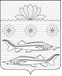 Об утверждении порядка принятия решения об одобрении сделок с заинтересованностью, стороной которых является или намеревается быть муниципальное учреждение, подведомственное администрации Гривенского сельского поселения Калининского районаВ соответствии со статьей 27 Федерального закона от 12 января 1996 г.   № 7-ФЗ «О некоммерческих организациях», с Уставом Гривенского сельского поселения Калининского района,  п о с т а н о в л я ю:1. Утвердить порядок принятия решения об одобрении сделок с заинтересованностью, стороной которых является или намеревается быть муниципальное учреждение, подведомственное администрации Гривенского сельского поселения Калининского района (прилагается).2. Общему отделу администрации Гривенского сельского поселения Калининского района обнародовать настоящее постановление в установленном порядке и разместить на официальном сайте администрации Гривенского сельского поселения Калининского района в информационно-телекоммуникационной сети Интернет.3. Постановление вступает в силу со дня его официального обнародования. Глава Гривенского сельского поселенияКалининский район 						             Л.Г.ФиксПриложениеУТВЕРЖДЕНпостановлением администрацииГривенского сельского поселенияКалининского районаот 06.09.2019  № 155ПОРЯДОКпринятия решения об одобрении сделок с заинтересованностью, стороной которых является или намеревается быть муниципальное учреждение, подведомственное администрации Гривенского сельского поселения Калининского района1. Настоящий Порядок разработан на основании статьи 27 Федерального закона от 12 января 1996 г. № 7-ФЗ «О некоммерческих организациях» и устанавливает правила принятия решения администрацией Гривенского сельского поселения Калининского района, осуществляющей функции и полномочия учредителя муниципальных учреждений Гривенского сельского поселения Калининского района, об одобрении сделок с заинтересованностью, стороной которых является или намеревается быть муниципальное учреждение, подведомственное администрации Гривенского сельского поселения Калининского района.2. Заинтересованность в сделке определяется в соответствии с критериями, установленными статьей 27 Федерального закона от 12 января 1996 г. № 7-ФЗ «О некоммерческих организациях».Для целей настоящего порядка лицами, заинтересованными в совершении учреждением тех или иных действий, в том числе сделок, с другими организациями или гражданами (далее – заинтересованные лица), признаются руководитель (заместитель руководителя) учреждения, если указанные лица состоят с этими организациями или гражданами в трудовых отношениях, являются участниками, кредиторами этих организаций, либо состоят с этими гражданами в близких родственных отношениях или являются кредиторами этих граждан.При этом указанные организации или граждане являются поставщиками торов (услуг) для учреждения, крупными потребителями товаров (услуг), производимых учреждением, владеют имуществом, которое полностью или частично образовано учреждением или могут извлекать выгоду из пользования, распоряжения имуществом учреждения.23. В случае, если заинтересованное лицо имеет заинтересованность в сделке, стороной которой является или намеревается быть учреждение, а также в случае иного противоречия интересов указанного лица и учреждения в отношении существующей или предполагаемой сделки:- оно обязано сообщить о своей заинтересованности в администрацию Гривенского сельского поселения Калининского района;- сделка должна быть одобрена администрацией Гривенского сельского поселения Калининского района.4. Для принятия решения об одобрении сделки учреждение представляет в администрацию Гривенского сельского поселения Калининского района поселение следующие документы:1) письмо о согласовании сделки, содержащее обоснование и цель совершения сделки, информацию о сторонах сделки, предмет и цену сделки, сроки исполнения обязательств по сделке, источники финансирования сделки, иные существенные условия сделки относительно которых по заявлению одной из сторон должно быть достигнуто соглашение;2) проект соответствующего договора, содержащий условия сделки. Со всеми приложениями к нему;3) справка - обоснование целесообразности совершения сделки;4) справка о прогнозе влияния результатов сделки на повышение эффективности деятельности учреждения;5) справка о возможных конфликтах интересов заинтересованного лица и учреждения с приложений копий документов, подтверждающих наличие заинтересованности в сделке лиц в соответствии с законодательством Российской Федерации.Справка о возможных конфликтах интересов заинтересованного лица и учреждения с приложений копий документов, подтверждающих наличие заинтересованности в сделке лиц в соответствии с законодательством Российской Федерации.Предоставляемые документы подписываются руководителем (лицом, исполняющим его обязанности) или заместителем руководителя, уполномоченным на основании доверенности на совершение данной сделки, и главным бухгалтером учреждения (при наличии).5. Представленные документы рассматриваются администрацией Гривенского сельского поселения Калининского района в течение 15 рабочих  дней со дня их получения.6. Администрация Гривенского сельского поселения Калининского района на основании представленных документов принимает решение об одобрении сделки либо о мотивированном отказе в ее одобрении.7. По результатам рассмотрения представленных учреждением документов администрация Гривенского сельского поселения Калининского района принимает решение об отказе в одобрении сделки в следующих случаях:- выявления в представленных документах неполных, необоснованных или недостоверных сведений;- отсутствия достаточного обоснования целесообразности заключения сделки;3- несоответствия сделки целям и видам деятельности учреждения;- если совершение сделки приведет к невозможности осуществления учреждением деятельности, цели, предмет и виды которой определены его уставом;- если планируемая к заключению сделка противоречит нормам законодательства Российской Федерации.Уведомление об отказе с указанием причин направляется учреждению в течение 3 рабочих дней со дня принятия данного решения.8. Решение об одобрении сделки оформляется и доводится до учреждения в течение 3 рабочих дней со дня принятия данного решения.Глава Гривенского сельского поселенияКалининского района                                                Л.Г.ФиксАДМИНИСТРАЦИЯ ГРИВЕНСКОГО СЕЛЬСКОГО ПОСЕЛЕНИЯ КАЛИНИНСКОГО РАЙОНА ПОСТАНОВЛЕНИЕАДМИНИСТРАЦИЯ ГРИВЕНСКОГО СЕЛЬСКОГО ПОСЕЛЕНИЯ КАЛИНИНСКОГО РАЙОНА ПОСТАНОВЛЕНИЕ           от 06.09.2019                                     № 155станица Гривенскаястаница Гривенская2ЛИСТ СОГЛАСОВАНИЯпроекта постановления администрации Гривенского сельского поселения Калининского района  от  06.09.2019  № 155«Об утверждении порядка принятия решения об одобрении сделок с заинтересованностью, стороной которых является или намеревается быть муниципальное учреждение, подведомственное администрации Гривенского сельского поселения Калининского района»2ЛИСТ СОГЛАСОВАНИЯпроекта постановления администрации Гривенского сельского поселения Калининского района  от  06.09.2019  № 155«Об утверждении порядка принятия решения об одобрении сделок с заинтересованностью, стороной которых является или намеревается быть муниципальное учреждение, подведомственное администрации Гривенского сельского поселения Калининского района»2ЛИСТ СОГЛАСОВАНИЯпроекта постановления администрации Гривенского сельского поселения Калининского района  от  06.09.2019  № 155«Об утверждении порядка принятия решения об одобрении сделок с заинтересованностью, стороной которых является или намеревается быть муниципальное учреждение, подведомственное администрации Гривенского сельского поселения Калининского района»Проект подготовлен и внесен:Финансовым отделом администрации Гривенского сельского поселенияКалининского районаНачальник отделаПроект согласован:Начальник общего отдела администрации Гривенского сельского поселения Калининского районаЕ.В.ЧурековаТ.Н.ЮрьеваЕ.В.ЧурековаТ.Н.Юрьева